1. Bieżnia do biegania – produkt wzorcowy  dla  Zamawiającego: „Bieżnia do biegania t520b Domyos” –  1 sztukaMinimalne wymagania:1.Wielofunkcyjny podświetlany wyświetlacz podający  informacje podczas treningu: prędkość, czas, dystans, kalorie, bpm.2. Podstawka pod tablet.3. Bieżnia posiada czujniki dotykowe tętna.4 .Emisja  hałasu  na poziomie 57Db  przy prędkości 10km/h bez biegacza -  poziom emisji hałasu potwierdzony  przez producenta bieżni.5. Bieżnia jest składana i posiada rolki ułatwiające jej przesuwanie.6. Bieżnia treningowa posiada min. 10 zarejestrowanych programów :
- 5 programów typu  ZDROWIE: m.in.  na  jędrność, spokojny powrót do cardio;
- 5 programów  typu  KALORIE  wspierających spalanie tłuszczu podczas treningu i po jego zakończeniu.
Specyfikę każdego programu: profil, czas, prędkość i nachylenie można swobodnie dopasowywać  indywidualnie po poziomu ćwiczącej osoby.Zdjęcie  poglądowe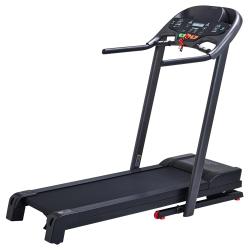 2. Rower treningowy – produkt wzorcowy  dla  Zamawiającego: „ Rower treningowy bike 140 Domyos”  -1 sztukaMinimalne wymagania: Koło zamachowe o wadze min. 6 kg.
Zintegrowana konsola  z wgranymi min. 7 programami.   Posiada także 5 funkcji: spalone kalorie, pokonany dystans,   długość treningu, prędkość i pomiar tętna (za pomocą czujników znajdujących się w kierownicy).  Rower treningowy posiada czujniki dotykowe, uchwyt na bidon stópki stabilizujące z tyłu dla dopasowania do każdej nawierzchni; rolki transportowe dla łatwiejszego przesuwania roweru; noski (dla szybszego pedałowania).Zdjęcie poglądowe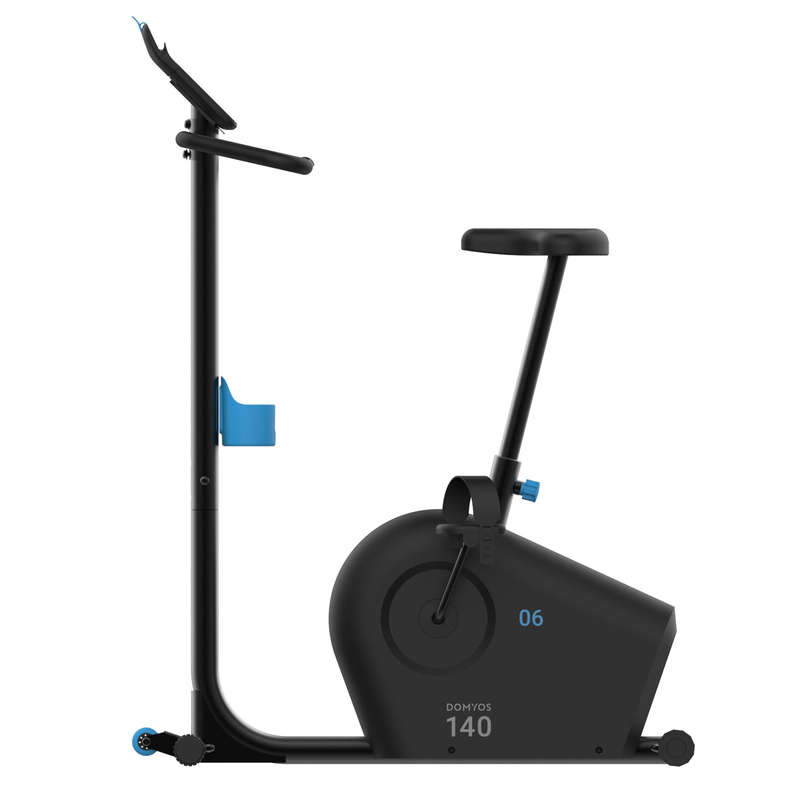 3. Worek treningowy – produkt wzorcowy dla  Zamawiającego : ”Worek treningowy Pb 1000 Outshock” – 1 sztukaMinimalne wymagania:1. Gruba powłoka z materiału syntetycznego.2. Długość worka wynosi 100 cm.
Łańcuchy zamocowane do worka (regulowane): 36 cm, mierząc w pionie z góry w dół,
Całkowita długość: 136 cm (to długość worka zaczepionego o mocowanie na suficie, mierząc z góry w dół).
Waga: 20 kg +/- 2kg Zdjęcie poglądowe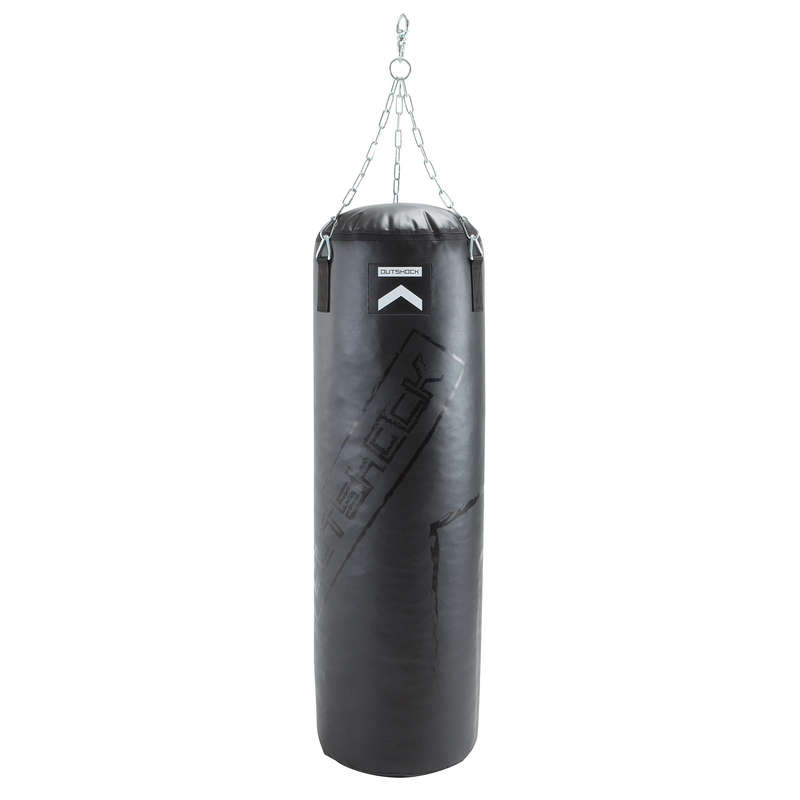 